Vorlage zur Dokumentation der täglichen Arbeitszeit

Firma: 				____________________
Name des Mitarbeiters:		____________________
Pers.-Nr.:			____________________
Zeitraum (von/bis):		____________________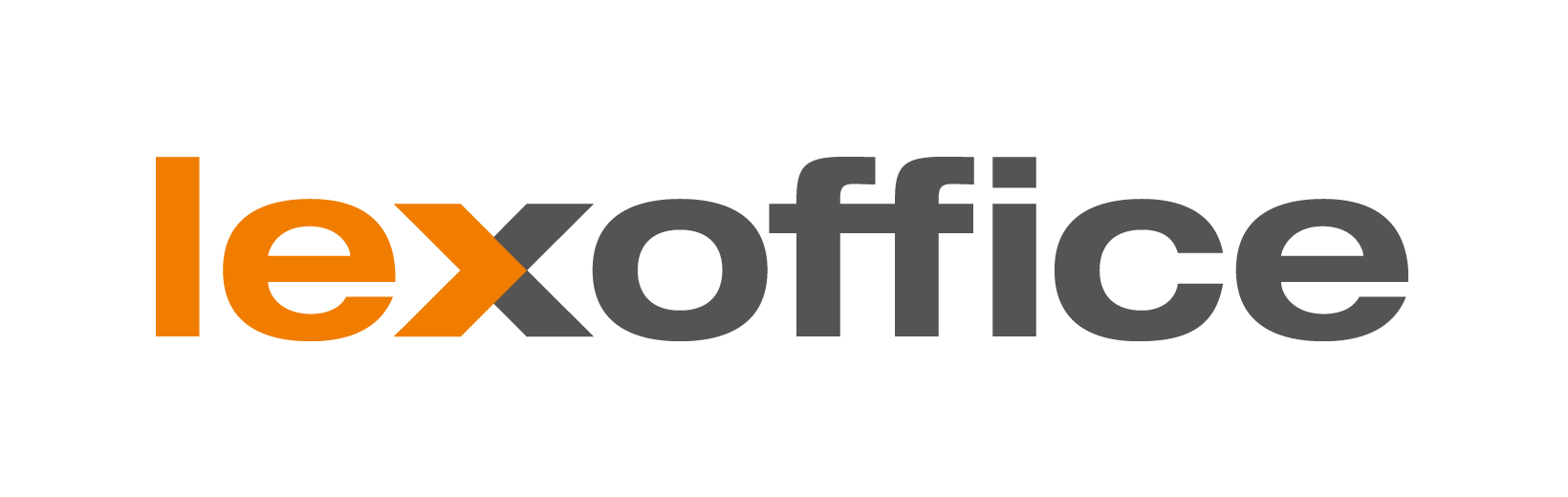 Unterschrift Arbeitnehmer:in	DatumBeginn (Uhrzeit)Ende(Uhrzeit)Pausen(Dauer)Arbeitszeit 
(Summe abzgl. Pausen)Wochenstunden: